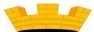 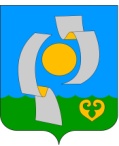 ПОСТАНОВЛЕНИЕАДМИНИСТРАЦИИ НЫТВЕНСКОГО ГОРОДСКОГО  ПОСЕЛЕНИЯ22.11.2017                                                                                                                № 797О внесении изменений в муниципальную программу Нытвенского городскогопоселения «Формирование современной городской среды в Нытвенском городском поселении »В связи с уточнением перечня мероприятий и объемов финансирования муниципальной программы,          ПОСТАНОВЛЯЮ:  1. Внести изменения в муниципальную программу Нытвенского городского поселения «Формирование современной городской среды в Нытвенском городском поселении», утвержденную постановлением администрации Нытвенского городского поселения от 07.04.2017  № 190 (в редакции от 17.05.2017 № 279, от 29.05.2017 № 313),  изложив разделы  1, 11 в новой редакции согласно приложениям  1, 2    к настоящему постановлению соответственно.2. Общему отделу администрации обеспечить размещение настоящего постановления на официальном сайте муниципального образования «Нытвенское городское поселение Пермского края» в сети «Интернет» по адресу: http://nytva.permarea.ru/nytvenskoe/.3. Контроль за исполнением настоящего     постановления   возложить   на начальника отдела ЖКХ администрации Нытвенского городского поселения Теплякову М.И.Глава городского поселения –глава администрации Нытвенскогогородского поселения						                  К.А.ПаркачевПриложение 1к постановлению администрации Нытвенского городского поселения   	                                                                  от 22.11.2017 № 797Паспорт муниципальной программыПриложение 2к постановлению администрации Нытвенского городского поселения   	                                                                  от22.11.2017 № 79711.  Информация по ресурсному обеспечению муниципальной программыФинансовое обеспечение реализации муниципальной программыНытвенского городского поселения за счет средств бюджета поселенияФинансовое обеспечение реализации муниципальной программыНытвенского городского поселения за счет средств краевого бюджета Финансовое обеспечение реализации муниципальной программыНытвенского городского поселения за счет средств федерального бюджета Финансовое обеспечение реализации муниципальной программы Нытвенского городского поселения за счет всех источников финансированияОтветственный исполнитель   программы     Начальник отдела ЖКХ администрации Нытвенского городского поселенияНачальник отдела ЖКХ администрации Нытвенского городского поселенияНачальник отдела ЖКХ администрации Нытвенского городского поселенияНачальник отдела ЖКХ администрации Нытвенского городского поселенияНачальник отдела ЖКХ администрации Нытвенского городского поселенияНачальник отдела ЖКХ администрации Нытвенского городского поселенияУчастники Программы     Администрация Нытвенского городского поселения, Министерство строительства и ЖКХ Пермского края, Министерство строительства и ЖКХ  Российской Федерации, граждане Нытвенского городского поселенияАдминистрация Нытвенского городского поселения, Министерство строительства и ЖКХ Пермского края, Министерство строительства и ЖКХ  Российской Федерации, граждане Нытвенского городского поселенияАдминистрация Нытвенского городского поселения, Министерство строительства и ЖКХ Пермского края, Министерство строительства и ЖКХ  Российской Федерации, граждане Нытвенского городского поселенияАдминистрация Нытвенского городского поселения, Министерство строительства и ЖКХ Пермского края, Министерство строительства и ЖКХ  Российской Федерации, граждане Нытвенского городского поселенияАдминистрация Нытвенского городского поселения, Министерство строительства и ЖКХ Пермского края, Министерство строительства и ЖКХ  Российской Федерации, граждане Нытвенского городского поселенияАдминистрация Нытвенского городского поселения, Министерство строительства и ЖКХ Пермского края, Министерство строительства и ЖКХ  Российской Федерации, граждане Нытвенского городского поселенияПодпрограммы  программы     Благоустройство Нытвенского городского поселения Благоустройство мест массового отдыхаРемонт автомобильных дорог на территории Нытвенского городского поселенияБлагоустройство Нытвенского городского поселения Благоустройство мест массового отдыхаРемонт автомобильных дорог на территории Нытвенского городского поселенияБлагоустройство Нытвенского городского поселения Благоустройство мест массового отдыхаРемонт автомобильных дорог на территории Нытвенского городского поселенияБлагоустройство Нытвенского городского поселения Благоустройство мест массового отдыхаРемонт автомобильных дорог на территории Нытвенского городского поселенияБлагоустройство Нытвенского городского поселения Благоустройство мест массового отдыхаРемонт автомобильных дорог на территории Нытвенского городского поселенияБлагоустройство Нытвенского городского поселения Благоустройство мест массового отдыхаРемонт автомобильных дорог на территории Нытвенского городского поселенияЦели программыСовершенствование системы комплексного благоустройства на территории  Нытвенского городского поселения и создания комфортных условий проживания и отдыха населения.Совершенствование системы комплексного благоустройства на территории  Нытвенского городского поселения и создания комфортных условий проживания и отдыха населения.Совершенствование системы комплексного благоустройства на территории  Нытвенского городского поселения и создания комфортных условий проживания и отдыха населения.Совершенствование системы комплексного благоустройства на территории  Нытвенского городского поселения и создания комфортных условий проживания и отдыха населения.Совершенствование системы комплексного благоустройства на территории  Нытвенского городского поселения и создания комфортных условий проживания и отдыха населения.Совершенствование системы комплексного благоустройства на территории  Нытвенского городского поселения и создания комфортных условий проживания и отдыха населения.Задачи        программы     - Повышения уровня благоустройства дворовых территорий Нытвенского городского поселения;- Повышение уровня благоустройства мест массового отдыха (городских парков)- Повышение уровня вовлеченности заинтересованных граждан, организаций в реализацию мероприятий по благоустройству территории Нытвенского городского поселения - Увеличение площади  автомобильных дорог, соответствующих действующим требованиям- Повышения уровня благоустройства дворовых территорий Нытвенского городского поселения;- Повышение уровня благоустройства мест массового отдыха (городских парков)- Повышение уровня вовлеченности заинтересованных граждан, организаций в реализацию мероприятий по благоустройству территории Нытвенского городского поселения - Увеличение площади  автомобильных дорог, соответствующих действующим требованиям- Повышения уровня благоустройства дворовых территорий Нытвенского городского поселения;- Повышение уровня благоустройства мест массового отдыха (городских парков)- Повышение уровня вовлеченности заинтересованных граждан, организаций в реализацию мероприятий по благоустройству территории Нытвенского городского поселения - Увеличение площади  автомобильных дорог, соответствующих действующим требованиям- Повышения уровня благоустройства дворовых территорий Нытвенского городского поселения;- Повышение уровня благоустройства мест массового отдыха (городских парков)- Повышение уровня вовлеченности заинтересованных граждан, организаций в реализацию мероприятий по благоустройству территории Нытвенского городского поселения - Увеличение площади  автомобильных дорог, соответствующих действующим требованиям- Повышения уровня благоустройства дворовых территорий Нытвенского городского поселения;- Повышение уровня благоустройства мест массового отдыха (городских парков)- Повышение уровня вовлеченности заинтересованных граждан, организаций в реализацию мероприятий по благоустройству территории Нытвенского городского поселения - Увеличение площади  автомобильных дорог, соответствующих действующим требованиям- Повышения уровня благоустройства дворовых территорий Нытвенского городского поселения;- Повышение уровня благоустройства мест массового отдыха (городских парков)- Повышение уровня вовлеченности заинтересованных граждан, организаций в реализацию мероприятий по благоустройству территории Нытвенского городского поселения - Увеличение площади  автомобильных дорог, соответствующих действующим требованиямЦелевые индикаторы и показатели программы№ п/пНаименование показателяНаименование показателяЕд. измеренияЦелевой показательЦелевой показательЦелевые индикаторы и показатели программы№ п/пНаименование показателяНаименование показателяЕд. измерения01.01.201731.12.2017Целевые индикаторы и показатели программы1Количество благоустроенных дворовых территорий Количество благоустроенных дворовых территорий Шт.28Целевые индикаторы и показатели программы2Количество благоустроенных территорий общего пользования Нытвенского городского поселения Количество благоустроенных территорий общего пользования Нытвенского городского поселения Шт.01Целевые индикаторы и показатели программы3Площадь автомобильных дорог, соответствующих действующим требованиямПлощадь автомобильных дорог, соответствующих действующим требованиямТыс. кв. м.32,940,5Целевые индикаторы и показатели программы4Количество благоустроенных мест массового отдыхаКоличество благоустроенных мест массового отдыхаШт.01Целевые индикаторы и показатели программы5Количество благоустроенных дворовых территорий, реализованных с финансовым участием гражданКоличество благоустроенных дворовых территорий, реализованных с финансовым участием гражданШт.00Целевые индикаторы и показатели программы6Количество благоустроенных мест массового отдыха, реализованных с финансовым участием гражданКоличество благоустроенных мест массового отдыха, реализованных с финансовым участием гражданШт.00Целевые индикаторы и показатели программы7Количество благоустроенных мест массового отдыха, реализованных с трудовым участием гражданКоличество благоустроенных мест массового отдыха, реализованных с трудовым участием гражданШт.01Срок реализации  программы2017 год2017 год2017 год2017 год2017 год2017 годОбъемы бюджетных ассигнований программы и источники финансирования программыИсточники финансированияИсточники финансированияРасходы (руб.)Расходы (руб.)Расходы (руб.)Расходы (руб.)Объемы бюджетных ассигнований программы и источники финансирования программыВсего, в том числе: Всего, в том числе: 9 724 326,519 724 326,519 724 326,519 724 326,51Объемы бюджетных ассигнований программы и источники финансирования программыКраевой бюджетКраевой бюджет4 025 770,124 025 770,124 025 770,124 025 770,12Объемы бюджетных ассигнований программы и источники финансирования программыФедеральный бюджетФедеральный бюджет5 123 707,425 123 707,425 123 707,425 123 707,42Объемы бюджетных ассигнований программы и источники финансирования программыБюджет поселенияБюджет поселения574 848,97574 848,97574 848,97574 848,97Объемы бюджетных ассигнований программы и источники финансирования программыВнебюджетные источники (участие граждан, организаций)Внебюджетные источники (участие граждан, организаций)0,000,000,000,00Ожидаемые     результаты    реализации    программы     -  увеличение Количества полностью благоустроенных дворовых территорий;- увеличение  Количества благоустроенных территорий общего пользования Нытвенского городского поселения; - увеличение Количества мест массового отдыха;- увеличение площади  автомобильных дорог, соответствующих действующим требованиям;- привлечение жителей, организаций и учреждений к активному участию в работах по благоустройству и наведению чистоты и порядка на территории Нытвенского городского поселения.-  увеличение Количества полностью благоустроенных дворовых территорий;- увеличение  Количества благоустроенных территорий общего пользования Нытвенского городского поселения; - увеличение Количества мест массового отдыха;- увеличение площади  автомобильных дорог, соответствующих действующим требованиям;- привлечение жителей, организаций и учреждений к активному участию в работах по благоустройству и наведению чистоты и порядка на территории Нытвенского городского поселения.-  увеличение Количества полностью благоустроенных дворовых территорий;- увеличение  Количества благоустроенных территорий общего пользования Нытвенского городского поселения; - увеличение Количества мест массового отдыха;- увеличение площади  автомобильных дорог, соответствующих действующим требованиям;- привлечение жителей, организаций и учреждений к активному участию в работах по благоустройству и наведению чистоты и порядка на территории Нытвенского городского поселения.-  увеличение Количества полностью благоустроенных дворовых территорий;- увеличение  Количества благоустроенных территорий общего пользования Нытвенского городского поселения; - увеличение Количества мест массового отдыха;- увеличение площади  автомобильных дорог, соответствующих действующим требованиям;- привлечение жителей, организаций и учреждений к активному участию в работах по благоустройству и наведению чистоты и порядка на территории Нытвенского городского поселения.-  увеличение Количества полностью благоустроенных дворовых территорий;- увеличение  Количества благоустроенных территорий общего пользования Нытвенского городского поселения; - увеличение Количества мест массового отдыха;- увеличение площади  автомобильных дорог, соответствующих действующим требованиям;- привлечение жителей, организаций и учреждений к активному участию в работах по благоустройству и наведению чистоты и порядка на территории Нытвенского городского поселения.-  увеличение Количества полностью благоустроенных дворовых территорий;- увеличение  Количества благоустроенных территорий общего пользования Нытвенского городского поселения; - увеличение Количества мест массового отдыха;- увеличение площади  автомобильных дорог, соответствующих действующим требованиям;- привлечение жителей, организаций и учреждений к активному участию в работах по благоустройству и наведению чистоты и порядка на территории Нытвенского городского поселения.Наименование  муниципальной программы,подпрограммы, основного мероприятия, мероприятияОтветственный   исполнитель, соисполнители,участники (ГРБС)Код бюджетной классификацииКод бюджетной классификацииКод бюджетной классификацииКод бюджетной классификацииРасходы, рублейНаименование  муниципальной программы,подпрограммы, основного мероприятия, мероприятияОтветственный   исполнитель, соисполнители,участники (ГРБС)ГРБСРз ПрЦСРКВР<2>2017 год        1               2        3  4  5  6   7   Муниципальная программа Нытвенского городского поселения «Формирование современной городской среды в Нытвенском городском поселении»всего          610050310 000 00000200574 848,97Муниципальная программа Нытвенского городского поселения «Формирование современной городской среды в Нытвенском городском поселении»Администрация НГППодпрограмма 1: «Благоустройство Нытвенского городского поселения»всего          610050310 1 00 00000200286 937,00Подпрограмма 1: «Благоустройство Нытвенского городского поселения»Начальник отдела ЖКХ администрации НГП, Министерство строительства и ЖКХ Пермского края, Министерство строительства и ЖКХ Российской Федерации, граждане НГП Администрация НГПОсновное мероприятие 1.1: «Благоустройство  дворовых  территорий в г. Нытва»Начальник отдела ЖКХ администрации НГП, Министерство строительства и ЖКХ Пермского края, Министерство строительства и ЖКХ Российской Федерации, граждане НГП Администрация НГП610050310 1 01 00000200191 285,00Мероприятие 1.1.1 «Благоустройство  дворовых  территорий в г. Нытва по адресам: улица Буденного, д. 14, д. 16, д. 39, д. 41, д. 43, д. 45»Начальник отдела ЖКХ администрации НГП, Министерство строительства и ЖКХ Пермского края, Министерство строительства и ЖКХ Российской Федерации, граждане НГП Администрация НГП610050310 1 01 L5550200191 285,00«Благоустройство  дворовой  территории в г. Нытва по адресу: улица Буденного, д. 14»Начальник отдела ЖКХ администрации НГП, Министерство строительства и ЖКХ Пермского края, Министерство строительства и ЖКХ Российской Федерации, граждане НГП Администрация НГП610050310 1 01 L555020010 547,40«Благоустройство  дворовой  территории в г. Нытва по адресу: улица Буденного, д. 16»Начальник отдела ЖКХ администрации НГП, Министерство строительства и ЖКХ Пермского края, Министерство строительства и ЖКХ Российской Федерации, граждане НГП Администрация НГП610050310 1 01 L555020010 928,16«Благоустройство  дворовой  территории в г. Нытва по адресу: улица Буденного, д. 39»Начальник отдела ЖКХ администрации НГП, Министерство строительства и ЖКХ Пермского края, Министерство строительства и ЖКХ Российской Федерации, граждане НГП Администрация НГП610050310 1 01 L555020043 561,80«Благоустройство  дворовой  территории в г. Нытва по адресу: улица Буденного, д. 41»Начальник отдела ЖКХ администрации НГП, Министерство строительства и ЖКХ Пермского края, Министерство строительства и ЖКХ Российской Федерации, граждане НГП Администрация НГП610050310 1 01 L555020041 881,13«Благоустройство  дворовой  территории в г. Нытва по адресу: улица Буденного, д. 43»Начальник отдела ЖКХ администрации НГП, Министерство строительства и ЖКХ Пермского края, Министерство строительства и ЖКХ Российской Федерации, граждане НГП Администрация НГП610050310 1 01 L555020042 220,18«Благоустройство  дворовой  территории в г. Нытва по адресу: улица Буденного, д. 45»Начальник отдела ЖКХ администрации НГП, Министерство строительства и ЖКХ Пермского края, Министерство строительства и ЖКХ Российской Федерации, граждане НГП Администрация НГП610050310 1 01 L555020042 146,33Основное мероприятие 1.2: «Благоустройство  территории общего пользования Нытвенского городского поселения»Начальник отдела ЖКХ администрации НГП, Министерство строительства и ЖКХ Пермского края, Министерство строительства и ЖКХ Российской Федерации, граждане НГП Администрация НГП610050310 1 02 0000020095 652,00Мероприятие 1.2.1: «Благоустройство  территории общего пользования Нытвенского городского поселения по адресу: ул.  К.Маркса,73  "Летний Амфитеатр"»Начальник отдела ЖКХ администрации НГП, Министерство строительства и ЖКХ Пермского края, Министерство строительства и ЖКХ Российской Федерации, граждане НГП Администрация НГП610050310 1 02 L555020095 652,00Подпрограмма 2:  «Благоустройство мест массового отдыха» Всего610050310 2 00 000002000,00Подпрограмма 2:  «Благоустройство мест массового отдыха»  Начальник отдела ЖКХ администрации НГП, Министерство строительства и ЖКХ Пермского края, Министерство строительства и ЖКХ Российской Федерации, граждане НГП Администрация НГПОсновное мероприятие 2.1: «Благоустройство городского парка»Начальник отдела ЖКХ администрации НГП, Министерство строительства и ЖКХ Пермского края, Министерство строительства и ЖКХ Российской Федерации, граждане НГП Администрация НГП610050310 2 01 000002000,00Мероприятие 2.1.1: «Благоустройство Парка ЦКиД»Начальник отдела ЖКХ администрации НГП, Министерство строительства и ЖКХ Пермского края, Министерство строительства и ЖКХ Российской Федерации, граждане НГП Администрация НГП610050310 2 01 2Ф0102000,00Подпрограмма 3:  «Ремонт автомобильных дорог на территории Нытвенского городского поселения»Всего610040910 3 00 00000200287 911,97Подпрограмма 3:  «Ремонт автомобильных дорог на территории Нытвенского городского поселения» Начальник отдела ЖКХ администрации НГП, Министерство строительства и ЖКХ Пермского края, Министерство строительства и ЖКХ Российской Федерации, Администрация НГПОсновное мероприятие 3.1:   «Ремонт автомобильных дорог»Начальник отдела ЖКХ администрации НГП, Министерство строительства и ЖКХ Пермского края, Министерство строительства и ЖКХ Российской Федерации, Администрация НГП610040910 3 01 00000200287 911,97Мероприятие 3.1.1: «Ремонт автомобильных дорог по адресу: г. Нытва, ул. Чапаева, ул. Мира» Начальник отдела ЖКХ администрации НГП, Министерство строительства и ЖКХ Пермского края, Министерство строительства и ЖКХ Российской Федерации, Администрация НГП610040910 3 01 L5550200287 911,97Наименование  муниципальной программы,подпрограммы, основного мероприятия, мероприятияОтветственный   исполнитель,соисполнители,участники (ГРБС)Код бюджетной классификацииКод бюджетной классификацииКод бюджетной классификацииКод бюджетной классификацииРасходы, рублейНаименование  муниципальной программы,подпрограммы, основного мероприятия, мероприятияОтветственный   исполнитель,соисполнители,участники (ГРБС)ГРБСРз ПрЦСРКВР<2>2017 год        1               2        3  4  5  6   7   Муниципальная программа  Нытвенского городского поселения «Формирование современной городской среды в Нытвенском городском поселении»всего          2004 025 770,12Муниципальная программа  Нытвенского городского поселения «Формирование современной городской среды в Нытвенском городском поселении»Администрация НГППодпрограмма 1: «Благоустройство Нытвенского городского поселения»всего          610040910 1 00 00000200206 870,12Подпрограмма 1: «Благоустройство Нытвенского городского поселения»Начальник отдела ЖКХ администрации НГП, Министерство строительства и ЖКХ Пермского края, Министерство строительства и ЖКХ Российской Федерации, граждане НГП Администрация НГПОсновное мероприятие 1.2: «Благоустройство  территории общего пользования Нытвенского городского поселения»Начальник отдела ЖКХ администрации НГП, Министерство строительства и ЖКХ Пермского края, Министерство строительства и ЖКХ Российской Федерации, граждане НГП Администрация НГП610050310 1 02 00000200206 870,12Мероприятие 1.2.1: «Благоустройство  территории общего пользования Нытвенского городского поселения по адресу: ул.  К.Маркса,73  "Летний Амфитеатр"»Начальник отдела ЖКХ администрации НГП, Министерство строительства и ЖКХ Пермского края, Министерство строительства и ЖКХ Российской Федерации, граждане НГП Администрация НГП610050310 1 02 R5550200206 870,12Подпрограмма 3:  «Ремонт автомобильных дорог на территории Нытвенского городского поселения»Всего610040910 3 00 000002003 818 900,00Подпрограмма 3:  «Ремонт автомобильных дорог на территории Нытвенского городского поселения» Начальник отдела ЖКХ администрации НГП, Министерство строительства и ЖКХ Пермского края, Министерство строительства и ЖКХ Российской Федерации, Администрация НГПОсновное мероприятие 3.1:   «Ремонт автомобильных дорог»Начальник отдела ЖКХ администрации НГП, Министерство строительства и ЖКХ Пермского края, Министерство строительства и ЖКХ Российской Федерации, Администрация НГП610040910 3 01 000002003 818 900,00Мероприятие 3.1.1:   «Поддержка муниципальных программ «Формирования современной городской среды» Начальник отдела ЖКХ администрации НГП, Министерство строительства и ЖКХ Пермского края, Министерство строительства и ЖКХ Российской Федерации, Администрация НГП610040910 3 01 R55502003 818 900,00«Ремонт автомобильных дорог по адресу: г. Нытва, ул. Чапаева, ул. Мира»Начальник отдела ЖКХ администрации НГП, Министерство строительства и ЖКХ Пермского края, Министерство строительства и ЖКХ Российской Федерации, Администрация НГП610040910 3 01 R55502003 818 900,00Наименование  муниципальной программы,подпрограммы, основного мероприятия, мероприятияОтветственный   исполнитель, соисполнители,участники (ГРБС) Код бюджетной классификации  Код бюджетной классификации  Код бюджетной классификации  Код бюджетной классификации Расходы, рублей Наименование  муниципальной программы,подпрограммы, основного мероприятия, мероприятияОтветственный   исполнитель, соисполнители,участники (ГРБС)ГРБСРз ПрЦСРКВР<2>2017 год        1               2        3  4  5  6   7   Муниципальная программа  Нытвенского городского поселения «Формирование современной городской среды в Нытвенском городском поселении»всего          5 123 707,42Муниципальная программа  Нытвенского городского поселения «Формирование современной городской среды в Нытвенском городском поселении»Администрация НГППодпрограмма 1: «Благоустройство Нытвенского городского поселения»всего          610050310 1 00 000002005 123 707,42Подпрограмма 1: «Благоустройство Нытвенского городского поселения»Начальник отдела ЖКХ администрации НГП, Министерство строительства и ЖКХ Пермского края, Министерство строительства и ЖКХ Российской Федерации, граждане НГП Администрация НГПОсновное мероприятие 1.1 «Благоустройство  дворовых  территорий в г. Нытва» Начальник отдела ЖКХ администрации НГП, Министерство строительства и ЖКХ Пермского края, Министерство строительства и ЖКХ Российской Федерации, граждане НГП Администрация НГП610050310 1 01 000002003 415 804,95Мероприятие 1.1.1: Поддержка муниципальных программ «Формирования современной городской среды» Начальник отдела ЖКХ администрации НГП, Министерство строительства и ЖКХ Пермского края, Министерство строительства и ЖКХ Российской Федерации, граждане НГП Администрация НГП610050310 1 01 R55502003 415 804,95«Благоустройство  дворовых  территорий в г. Нытва по адресам: улица Буденного, д. 14, д. 16, д. 39, д. 41, д. 43, д. 45»Начальник отдела ЖКХ администрации НГП, Министерство строительства и ЖКХ Пермского края, Министерство строительства и ЖКХ Российской Федерации, граждане НГП Администрация НГП«Благоустройство дворовой  территории в г. Нытва по адресу: улица Буденного, д. 14»Начальник отдела ЖКХ администрации НГП, Министерство строительства и ЖКХ Пермского края, Министерство строительства и ЖКХ Российской Федерации, граждане НГП Администрация НГП610050310 1 01 R5550200188 351,25«Благоустройство  дворовой  территории в г. Нытва по адресу: улица Буденного, д. 16»Начальник отдела ЖКХ администрации НГП, Министерство строительства и ЖКХ Пермского края, Министерство строительства и ЖКХ Российской Федерации, граждане НГП Администрация НГП610050310 1 01 R5550200195 145,57«Благоустройство дворовой  территории в г. Нытва по адресу: улица Буденного, д. 39»Начальник отдела ЖКХ администрации НГП, Министерство строительства и ЖКХ Пермского края, Министерство строительства и ЖКХ Российской Федерации, граждане НГП Администрация НГП610050310 1 01 R5550200777 888,40«Благоустройство дворовой  территории в г. Нытва по адресу: улица Буденного, д. 41»Начальник отдела ЖКХ администрации НГП, Министерство строительства и ЖКХ Пермского края, Министерство строительства и ЖКХ Российской Федерации, граждане НГП Администрация НГП610050310 1 01 R5550200747 876,50«Благоустройство дворовой  территории в г. Нытва по адресу: улица Буденного, д. 43»Начальник отдела ЖКХ администрации НГП, Министерство строительства и ЖКХ Пермского края, Министерство строительства и ЖКХ Российской Федерации, граждане НГП Администрация НГП610050310 1 01 R5550200753 930,98«Благоустройство дворовой  территории в г. Нытва по адресу: улица Буденного, д. 45»Начальник отдела ЖКХ администрации НГП, Министерство строительства и ЖКХ Пермского края, Министерство строительства и ЖКХ Российской Федерации, граждане НГП Администрация НГП610050310 1 01 R5550200752 612,25Основное мероприятие 1.2: «Благоустройство  территории общего пользования Нытвенского городского поселения»Начальник отдела ЖКХ администрации НГП, Министерство строительства и ЖКХ Пермского края, Министерство строительства и ЖКХ Российской Федерации, граждане НГП Администрация НГП610050310 1 02 000002001 707 902,47Мероприятие 1.2.1: Поддержка муниципальных программ «Формирования современной городской среды»Начальник отдела ЖКХ администрации НГП, Министерство строительства и ЖКХ Пермского края, Министерство строительства и ЖКХ Российской Федерации, граждане НГП Администрация НГП610050310 1 02 000002001 707 902,47 «Благоустройство  территории общего пользования Нытвенского городского поселения по адресу: ул.  К.Маркса,73  "Летний Амфитеатр"»Начальник отдела ЖКХ администрации НГП, Министерство строительства и ЖКХ Пермского края, Министерство строительства и ЖКХ Российской Федерации, граждане НГП Администрация НГП610050310 1 02 R55502001 707 902,47Наименование  муниципальной программы,подпрограммы, основного мероприятия, мероприятияОтветственный   исполнитель,соисполнители,   участники (ГРБС)     Код бюджетной классификации  Код бюджетной классификации  Код бюджетной классификации  Код бюджетной классификации Расходы, рублей Наименование  муниципальной программы,подпрограммы, основного мероприятия, мероприятияОтветственный   исполнитель,соисполнители,   участники (ГРБС)    ГРБСРз ПрЦСРКВР<2>2017        1               2        3  4  5  6   7   Муниципальная программа Нытвенского городского поселения «Формирование современной городской среды в Нытвенском городском поселении»всего          9 724 326,51Муниципальная программа Нытвенского городского поселения «Формирование современной городской среды в Нытвенском городском поселении»Администрация НГППодпрограмма 1: «Благоустройство Нытвенского городского поселения»всего          610050310 1 00 000002005 617 514,54Подпрограмма 1: «Благоустройство Нытвенского городского поселения»Начальник отдела ЖКХ администрации НГП, Министерство строительства и ЖКХ Пермского края, Министерство строительства и ЖКХ Российской Федерации, граждане НГП Администрация НГППодпрограмма 2:  «Благоустройство мест массового отдыха»Начальник отдела ЖКХ администрации НГП, Министерство строительства и ЖКХ Пермского края, Министерство строительства и ЖКХ Российской Федерации, граждане НГП Администрация НГП610050310 2 00 000002000,00Подпрограмма 3:  «Ремонт автомобильных дорог на территории Нытвенского городского поселения»Начальник отдела ЖКХ администрации НГП, Министерство строительства и ЖКХ Пермского края, Министерство строительства и ЖКХ Российской Федерации, граждане НГП Администрация НГП610050310 3 00 000002004 106 811,97